Publicado en Ciudad de México el 23/07/2024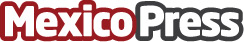 La educación personalizada gana terreno en México: TecmilenioLa educación "a la medida" se consolida en México como una alternativa para enfrentar los retos que el mercado demandaDatos de contacto:Patricia RodríguezTecmilenio8123523624Nota de prensa publicada en: https://www.mexicopress.com.mx/la-educacion-personalizada-gana-terreno-en Categorías: Nacional Educación Emprendedores Formación profesional http://www.mexicopress.com.mx